Stichting de Kapberg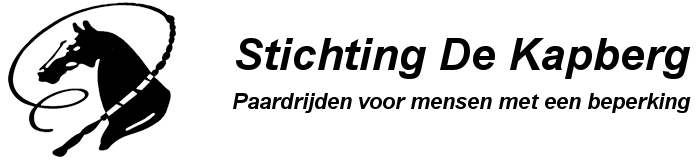 Dijksweg 697556 KA HengeloTel.: 074-250 07 27Rek.nr.: NL 22 ABNA 059.04.14.623www.stichtingdekapberg.nl dekapberg@gmail.comAanmeldingsformulier					   Startdatum: ……………………… (in te vullen door De Kapberg)Naam				: ………………………………………………………………………………………………………………………………………………………M/VGeboortedatum		: ……………………………………………………………………………………………………………………………………………………………….Adres				: ……………………………………………………………………………………………………………………………………………………………….Postcode/plaats		: ……………………………………………………………………………………………………………………………………………………………….Telefoonnummer		: ……………………………………………………………………………………………………………………………………………………………….E-mailadres			: ……………………………………………………………………………………………………………………………………………………………….Naam ouders/verzorgers	: ……………………………………………………………………………………………………………………………………………………………….Evt. naam instelling		: ……………………………………………………………………………………………………………………………………………………………….(Factuur)adres			: ……………………………………………………………………………………………………………………………………………………………….Postcode/plaats		: ……………………………………………………………………………………………………………………………………………………………….Telefoon (nood)		: ……………………………………………………………………………………………………………………………………………………………….E-mailadres			: ……………………………………………………………………………………………………………………………………………………………….Gegevens:Aard van beperking		: ……………………………………………………………………………………………………………………………………………………………….	  		.           .……………………………………………………………………………………………………………………………………………………………….Paardrijervaring		: ……………………………………………………………………………………………………………………………………………………………….Lengte en gewicht		: ……………………………………………………………………………………………………………………………………………………………….Gebruik van medicatie/dieet	: ……………………………………………………………………………………………………………………………………………………………….Dagbesteding			: ……………………………………………………………………………………………………………………………………………………………….Voorkeursdag			: 	dinsdag		vrijdag		zaterdagLichamelijk functioneren:Mobiliteit			: ……………………………………………………………………………………………………………………………………………………………….Motorische ontwikkeling	: ……………………………………………………………………………………………………………………………………………………………….(Fijne en grove motoriek)	  ...…………………………………………………………………………………………………………………………………………………………….Bijzonderheden			: ………………………………………………………………………………………………………………………………………………………………..           .……………………………………………………………………………………………………………………………………………………………….Sociaal functioneren:Sociale vaardigheden		: ……………………………………………………………………………………………………………………………………………………………….	 .           		 .……………………………………………………………………………………………………………………………………………………………….Functioneren in een groep	: ……………………………………………………………………………………………………………………………………………………………….Tonen van emoties		: ……………………………………………………………………………………………………………………………………………………………….   				  ……………………………………………………………………………………………………………………………………………………………….Bijzonderheden			: ………………………………………………………………………………………………………………………………………………………………..           .……………………………………………………………………………………………………………………………………………………………….Psychisch functioneren:Ontwikkelingsniveau		: ……………………………………………………………………………………………………………………………………………………………….Zelfvertrouwen/faalangst	: ……………………………………………………………………………………………………………………………………………………………….Geheugen			: ……………………………………………………………………………………………………………………………………………………………….Oriëntatie in tijd, persoon en plaats : ………………………………………………………………………………………………………………………………………………………Concentratievermogen		: ……………………………………………………………………………………………………………………………………………………………….Stemmingen			: ……………………………………………………………………………………………………………………………………………………………….Karaktereigenschappen		: ……………………………………………………………………………………………………………………………………………………………….Bijzonderheden			: ………………………………………………………………………………………………………………………………………………………………. .          .……………………………………………………………………………………………………………………………………………………………….Opmerkingen			: ………………………………………………………………………………………………………………………………………………………………..           .………………………………………………………………………………………………………………………………………………………………..           .……………………………………………………………………………………………………………………………………………………………….Je gegevens worden door Stichting De Kapberg met de grootste zorgvuldigheid behandeld. Persoonsgegevens ten behoeve van de inschrijving registreren we in onze administratie. Hierop is de privacywetgeving (AVG) van toepassing. Op www. Stichtingdekapberg.nl vind je het Privacy Statement van Stichting De Kapberg.VerklaringDoor ondertekening van dit formulier geeft u toestemming voor het opvragen van medische gegevens van bovengenoemde door onze instructrice. Voor zover noodzakelijk,  toestemming van het doorgeven van gegevens  aan het begeleidend team. BeeldmateriaalVia onze website  en clubblad houden we iedereen graag op de hoogte van de activiteiten van onze stichting. Hiervoor maken we gebruik van foto´s en video´s Door ondertekening wordt toestemming verleend tot het  plaatsen van beeldmateriaal van bovengenoemde ruiterop de website en in het  clubblad van Stichting De Kapberg. O ja       O nee      (graag aankruisen  wat van toepassing is).Naam: …………………………………………………………………….Handtekening ruiter of ouder/verzorger (indien ruiter jonger dan 18 jaar of niet zelf handelingsbekwaam is)……………………………………………………………………………………Plaats: ……………………………………………………………………….	Datum: ……………………………………………………………………….			